Prospect/Goshen Rotary Foundation Funding Request				Rev. July 2019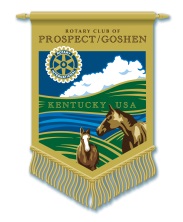 Complete this form with attachments as indicated. Keep a copy for your records, and submit the original to the Foundation Secretary. Requests are accepted for review Quarterly with due dates of Jan 31, April 30, July 31 and Oct 31. Approved funds are awarded April 1, July 1, October 1 and January 1. Required Attachments: Other Funding Sources: 		Metro United Way		Federal Government 		State GovernmentLocal Government 		Other: ___________________________________________Project Description:Certification: ________________________________________________________	_______________________________________Signature of Officer						DateThis signature certifies that the fund seeking organization retains its public charitable status stated above, and further certifies that this status is not in danger of being revoked. In addition, this signature affirms that the funding organization (Rotary Foundation of Prospect/Goshen) has not received any goods or services in conjunction with this request, and that all information is correct to the best knowledge of the signer. DispositionDate of Disposition: ___________________		APPROVED		REJECTEDBoard of Directors Approval Date: ___________________	   Date Paid: ______________  	Check #: ____________Explanation: _______________________________________________________________________________________Signature: __________________________________________________________________________________________Copy of exemption letter – 501(c)(3) statusDetailed budget for the project  including expenses and incomeIRS form 990 for most recent fiscal year (first 4 pages)List of Board members, title, affiliations, phone numbers and compensation (if applicable) Income statements/balance sheet for the two most recent fiscal years(audited)Date of Application: Sponsoring Rotarian:Amount Requested:Prior PG Rotary Awards (Year and Amount) :Organization Information:NameOrganization Information:AddressOrganization Information:City, State ZipOrganization Information:Executive DirectorOrganization Information:PhoneOrganization Information:Email: Organization Information:Contact Name:Organization Information:Contact Phone:Organization Information:Contact Email:Organization Information:Federal Tax IDOrganization Information:Non Profit StatusOrganization Information:Exempt StatusOrganization Information:Affiliations with other organizationsFunding InformationAnnual Operating BudgetFunding InformationCurrent YearFunding InformationPrevious YearPersonnelNumber of FT employeesPersonnelNumber of PT employeesPersonnelNumber of VolunteersPersonnelNumber of Directors on BoardNature, Scope and current status of ProjectWhat need is being addressed by this project? Who will benefit? Estimated number  of people will this benefit.Are other organizations involved? If so, who?Start and End Date of Project Total project cost/budget% of current year budgetOther funding sources (List name and amount from )